KATERE DNEVNE OBROKE POZNAMO? MEALS IN DAY ZJUTRAJ (6.00–9.00) JEMO ZAJTRK. 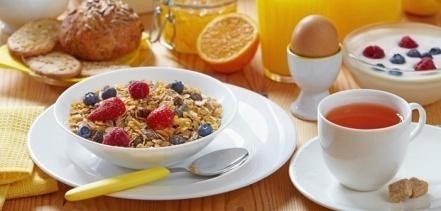 KAJ JEMO ZA ZAJTRK?___________________________________________________________________________. DOPOLDNE (9.00–11.00) JEMO MALICO.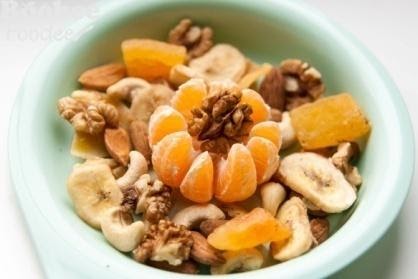 KAJ JESTE V ŠOLI ZA MALICO?___________________________________________________________________________. OB 12.00 ALI OB 13.00 JEMO KOSILO.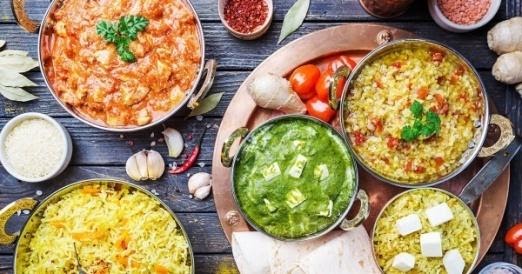 KAJ JESTE ZA KOSILO?___________________________________________________________________________. ZVEČER (18.00-20.00) JEMO VEČERJO.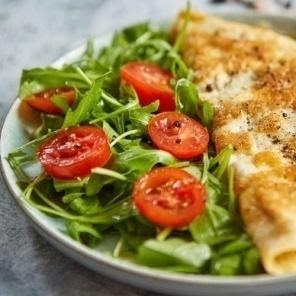 KAJ JEMO ZA VEČERJO?___________________________________________________________________________. DNEVNI OBROKI SO: ZAJTRK, MALICA, KOSILO, VEČERJA.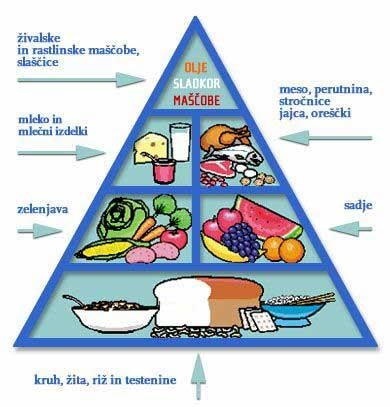 TO JE PIRAMIDA ZDRAVE PREHRANE. WE HAVE TO EAT HEALTHY FOOD.OBKROŽI, ALI JE HRANA ZDRAVA (HEALTHY) ALI NEZDRAVA (UNHEALTHY). SADJE                    ZDRAVO/N  /NEZDRAVO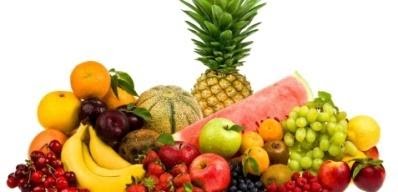 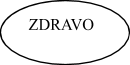  BOMBONI                               ZDRAVO/NEZDRAVO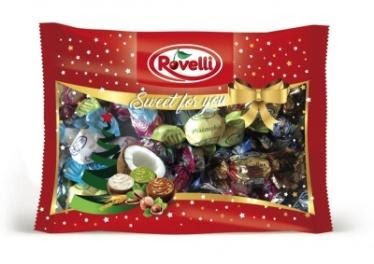   ZELENJAVA                       ZDRAVO/NEZDRAVO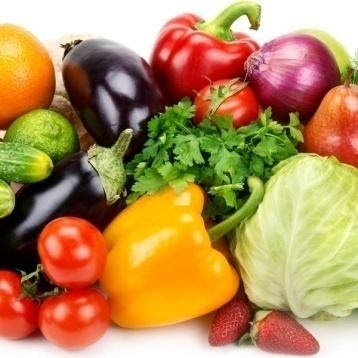  ČOKOLADA              ZDRAVO/NEZDRAVO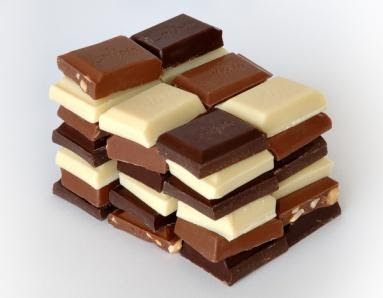  MLEKO                             ZDRAVO/NEZDRAVO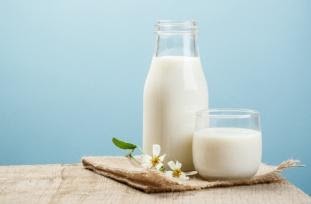  OLJE       ZDRAVO/NEZDRAVO 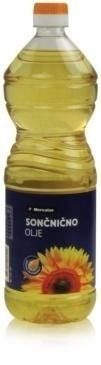          RIBE                         ZDRAVO/NEZDRAVO 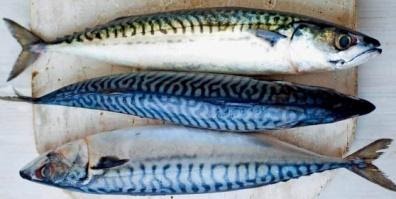 ___________________________________________________________________________                              TO JE NOŽ. 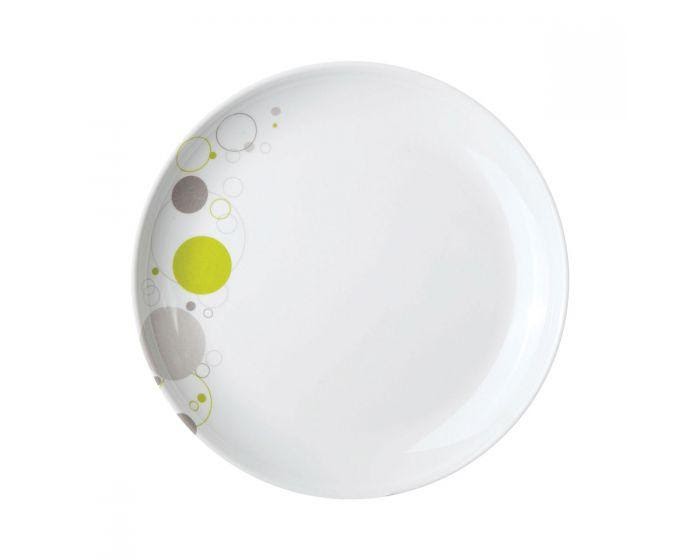 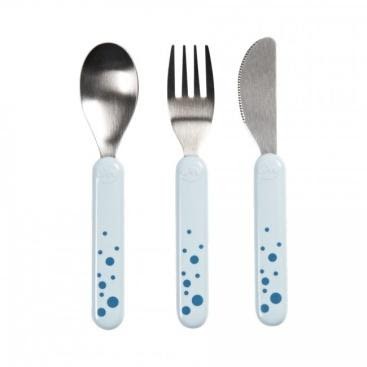 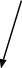 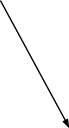 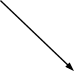 TO JE KROŽNIK.                    	TO JE ŽLICA. 	TO JE VILICA.SADJE: Kaj je to? ZELENJAVA: Kaj je to? 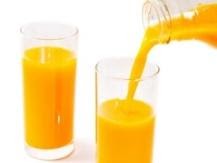 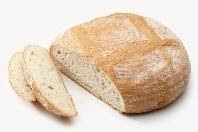 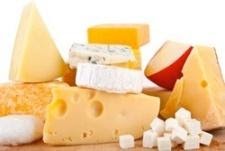 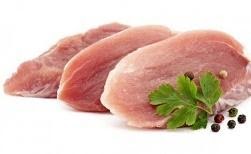 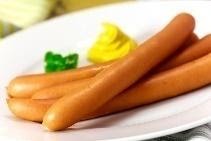 _____________  __________    _____________      ______________   ______________KAJ JE TRGOVINA?TRGOVINA JE PROSTOR, KJER KUPIMO HRANO (RIŽ, TESTENINE, MESO, SADJE, ZELENJAVO, KRUH, KROMPIR…), PIJAČO (SOK, ČAJ, PIVO)… KAJ ŠE LAHKO KUPIMO V TRGOVINI?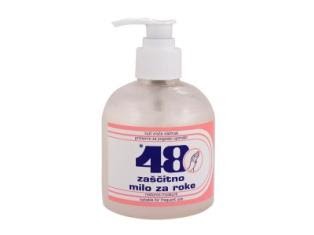 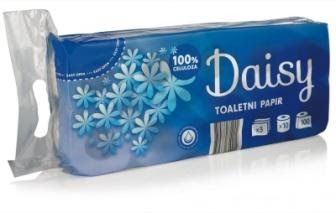 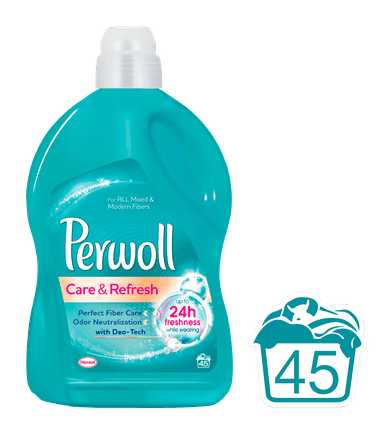 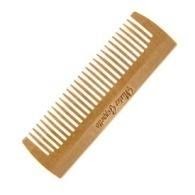 MILO ZA ROKE       TOALETNI PAPIR       PRALNI PRAŠEK         GLAVNIK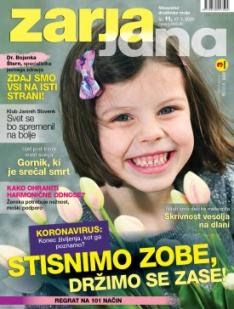 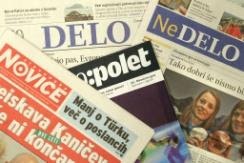 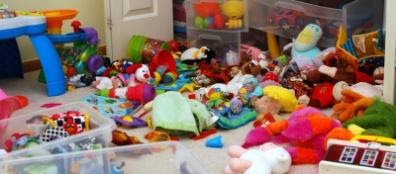 REVIJA                ČASOPIS             IGRAČE (TOYS)POBARVAJ: 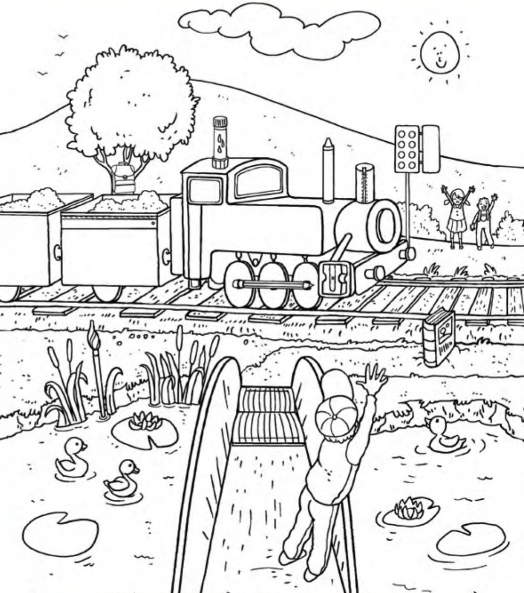 KAJ JE NA SLIKI? __________________________________________________________________________________ŽIVALI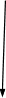 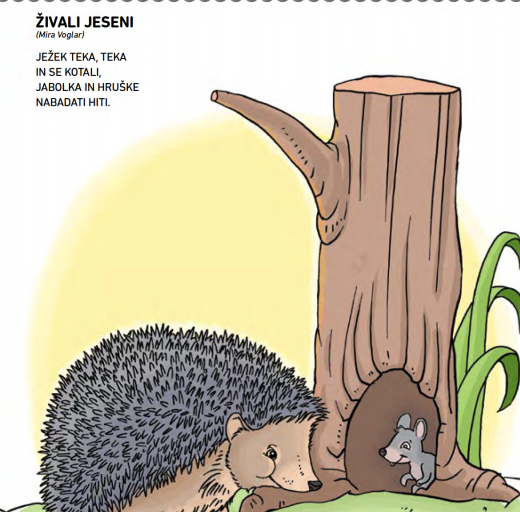 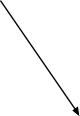 	TO JE JEŽ. 	TO JE MIŠ. 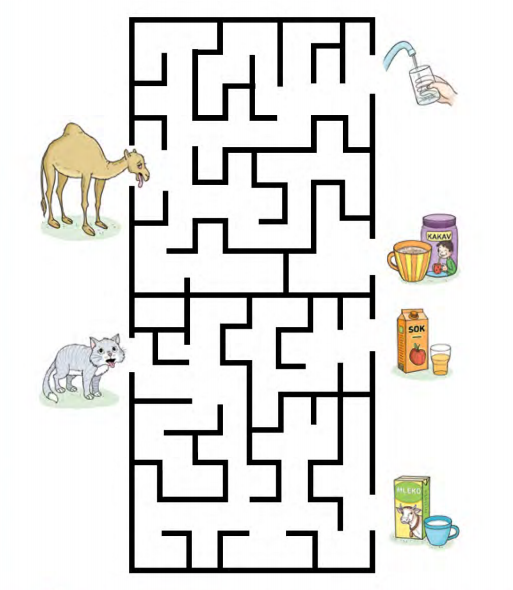 KAJ PIJE KAMELA?___________________________________________________________________________KAJ PIJE MAČKA?___________________________________________________________________________POBARVAJTE OBLAČILA: 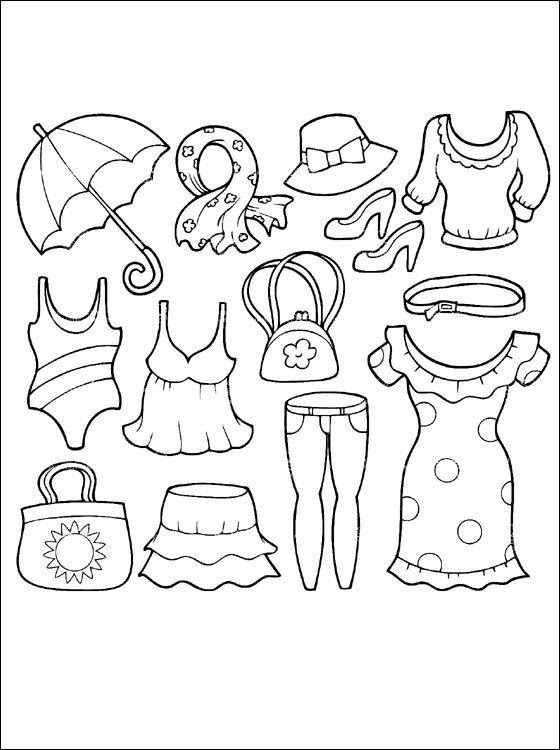 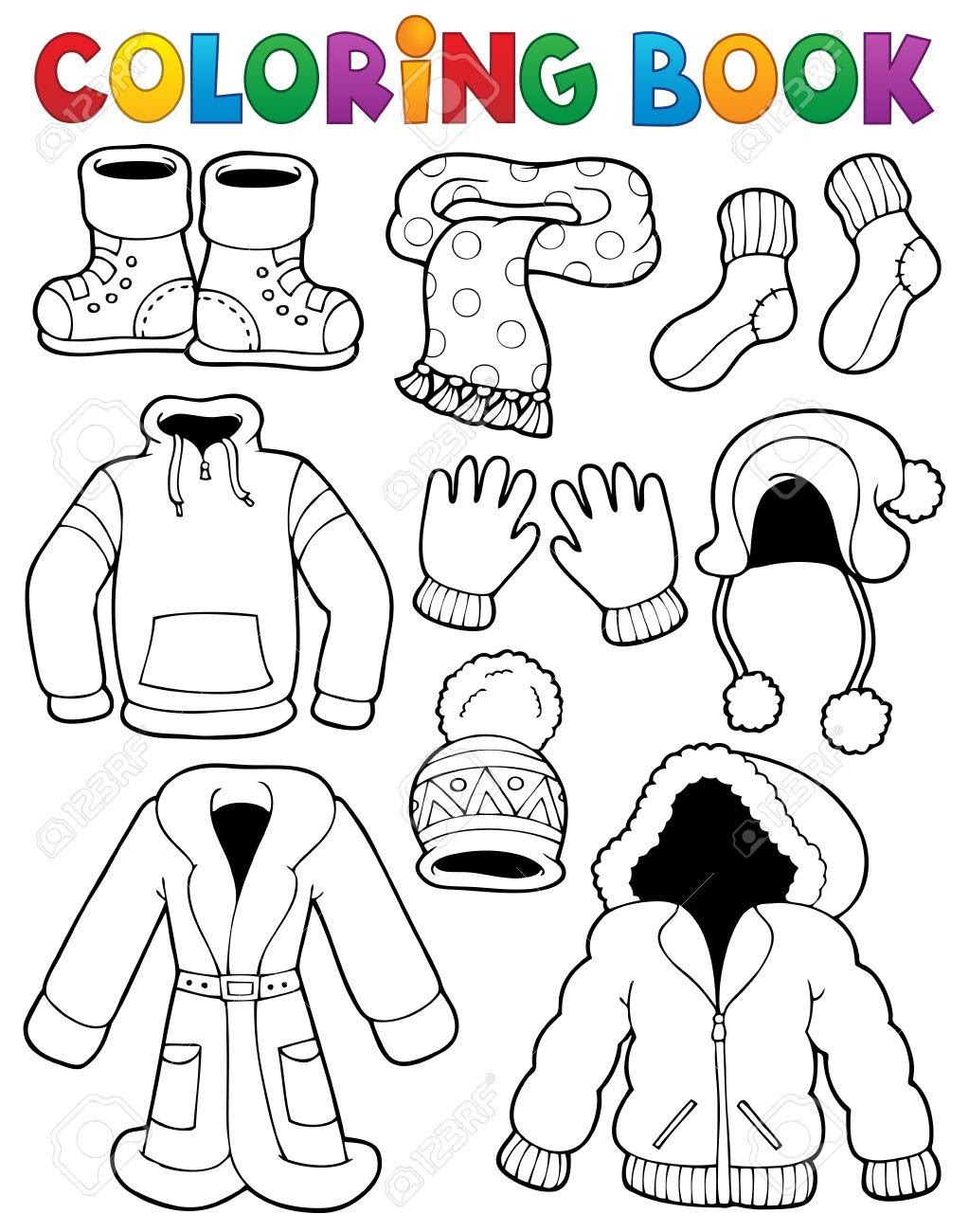 POVEŽI, KJE ŽIVIJO ŽIVALI: Where do animals live? Ku jetojnë kafshët? Connect. 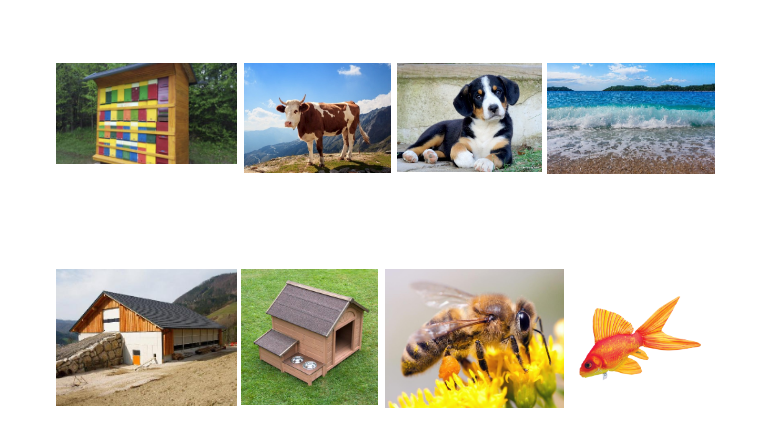 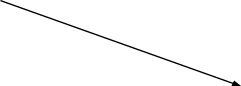 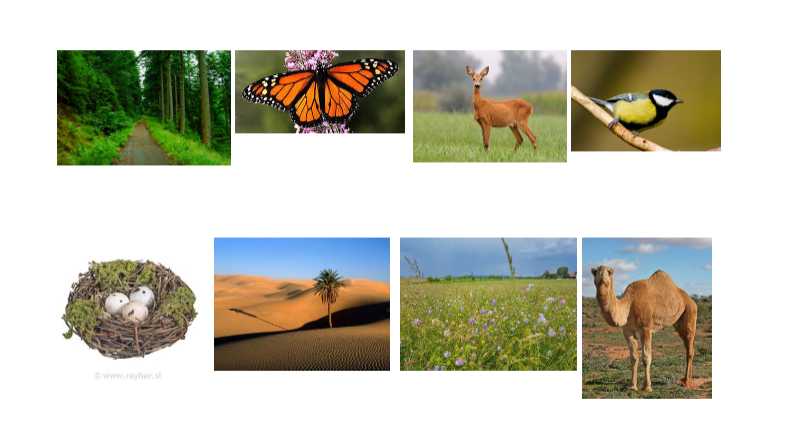 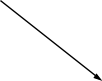  TO JE GOZD.     TO JE METULJ. 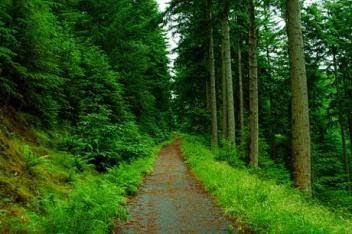 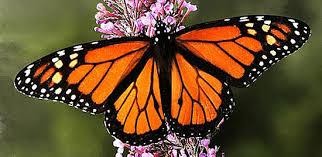  TO JE SRNA.     TO JE PUŠČAVA. 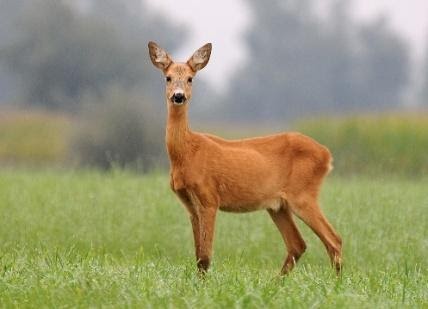 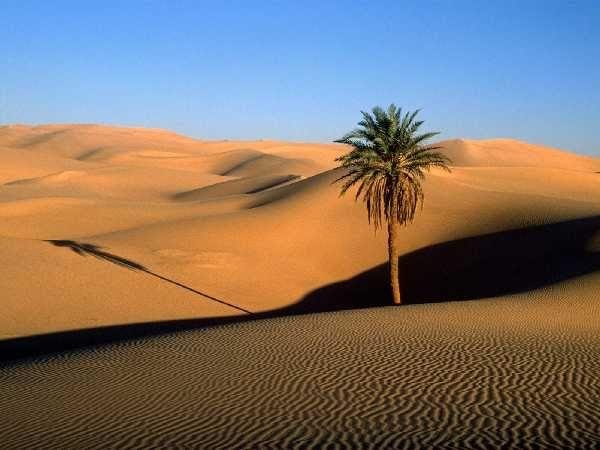 TO JE GNEZDO.       TO JE TRAVNIK.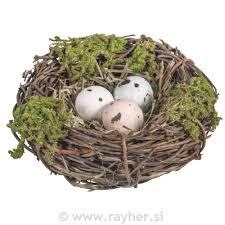 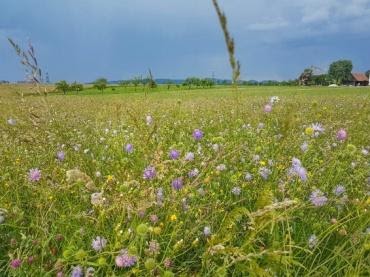  TO JE KAMELA.   TO JE ČEBELNJAK. 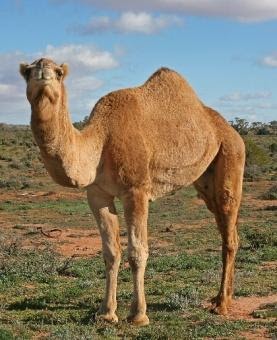 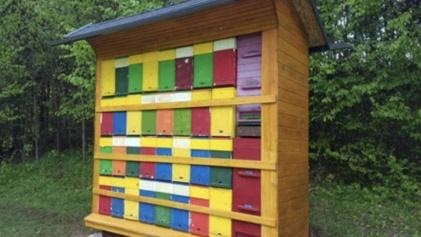  TO JE ČEBELA.     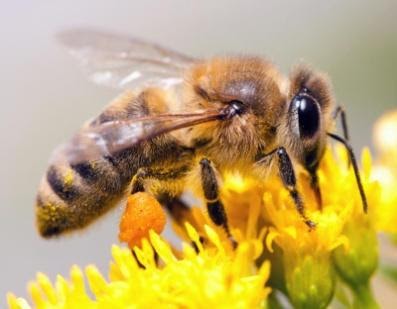 NAPIŠI, KATERE ŽIVALI SO NA SLIKAH: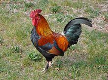 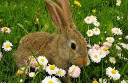 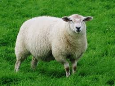 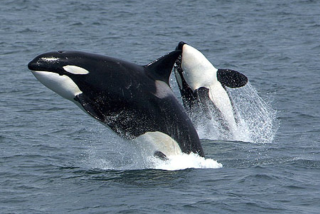 _______________       _________________     ______________     __________________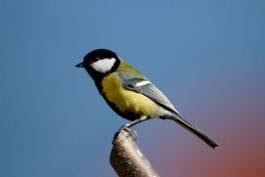 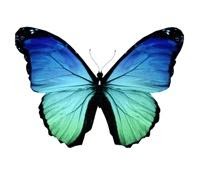 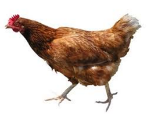 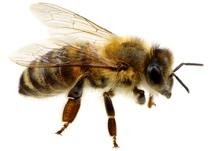 _________________   _______________   ________________    ________________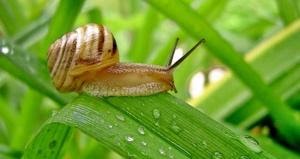 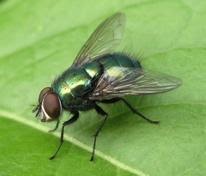 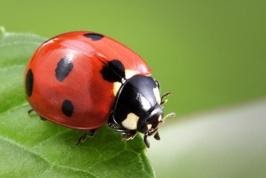 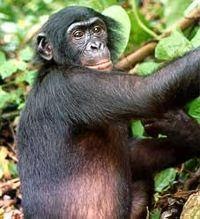 TO JE POLŽ.                        ____________    TO JE PIKAPOLONICA.        ___________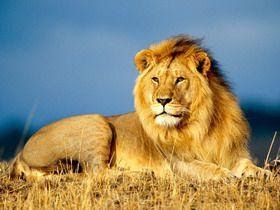 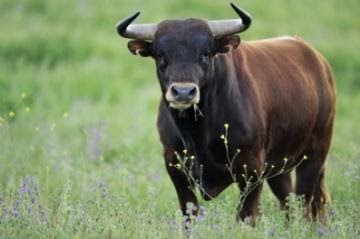 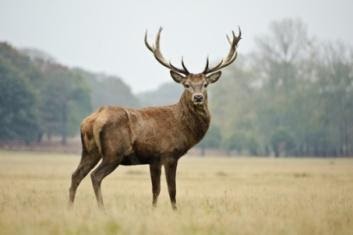 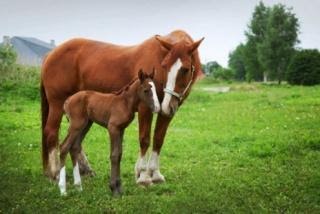 _______________          TO JE BIK.                    TO JE JELEN.            _________________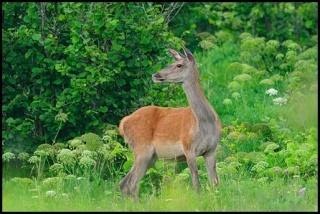 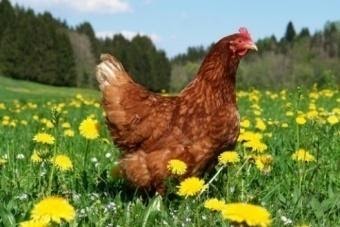 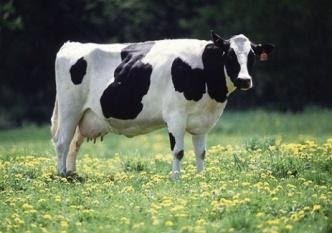 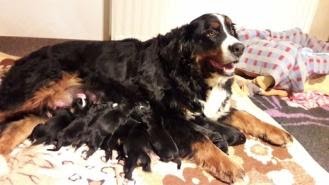 _________________     __________________    _________________    _________________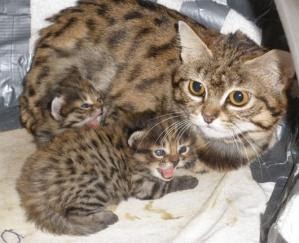 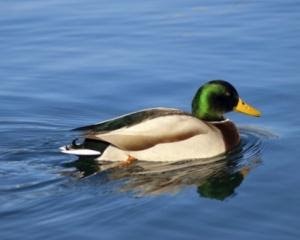 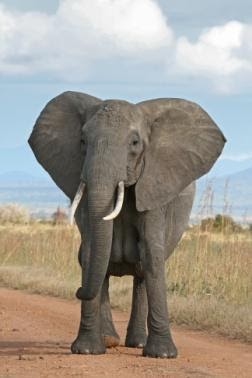 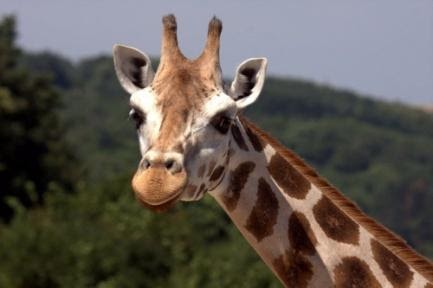 ________________     ________________    ____________       _____________________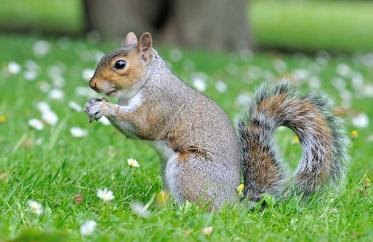 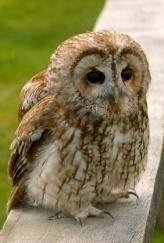 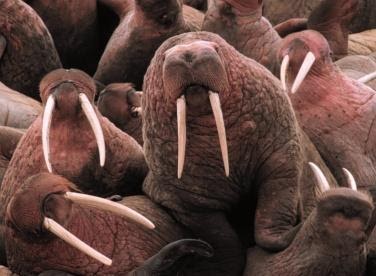 TO JE VEVERICA.                TO JE SOVA.           TO JE MROŽ. 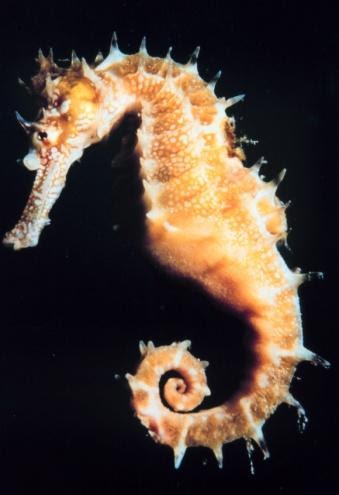 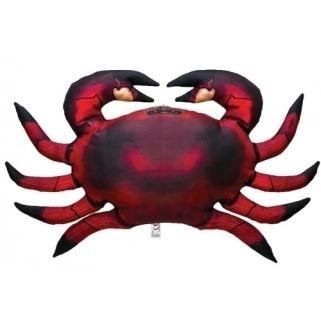 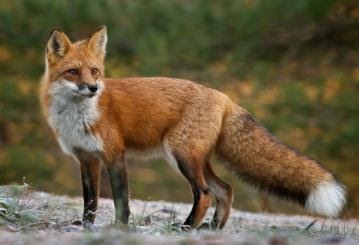 TO JE MORSKI KONJIČEK.          TO JE RAK.                  TO JE LISICA. 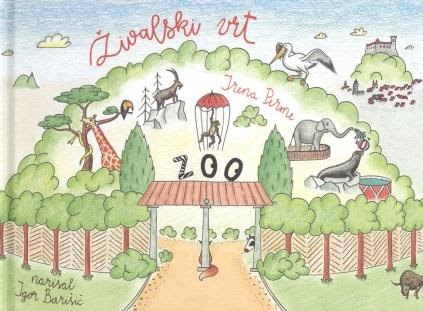 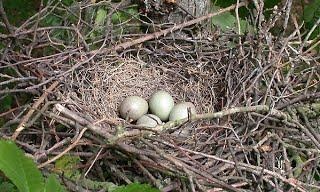 TO JE ŽIVALSKI VRT.              TO JE _____________.    TO JE __________________. 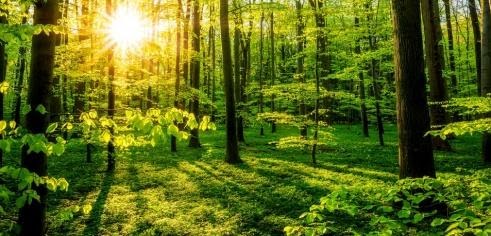 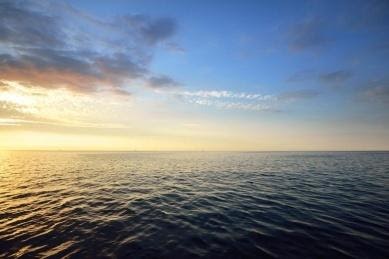 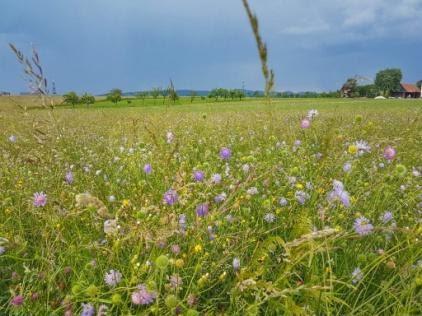 TO JE ______________.                     TO JE MORJE.                 TO JE _______________. 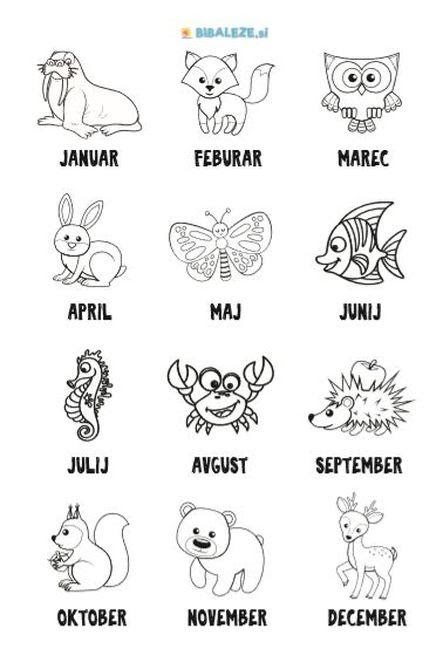 POBARVAJ!MROŽ = SIV, LISICA = ORANŽNA, SOVA = RJAVA IN ČRNA, ZAJEC = SIV/RJAV/ČRN, METULJ, RIBA = RDEČA, MORSKI KONJIČEK = ORANŽEN, RAK = RDEČ, JEŽ JE RJAV (JABOLKO = RUMENO), VEVERICA = RJAVA, MEDVED = RJAV ALI ČRN, SRNA = RJAVA. 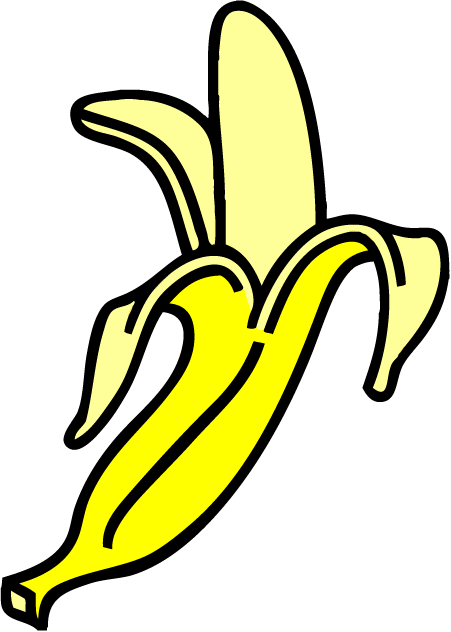 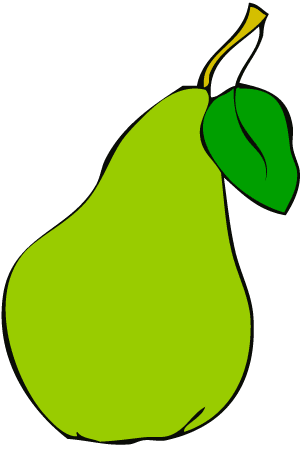 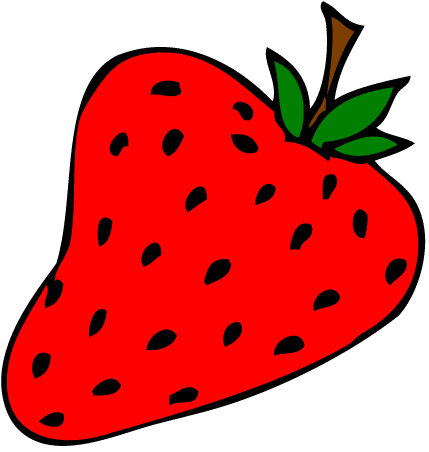 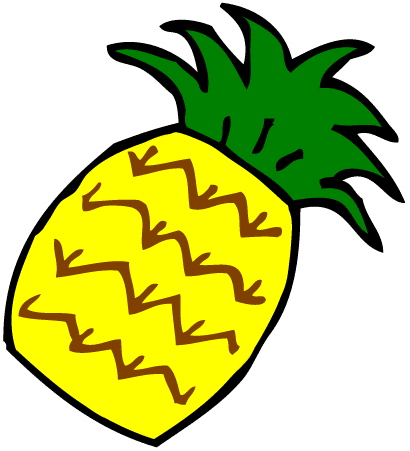 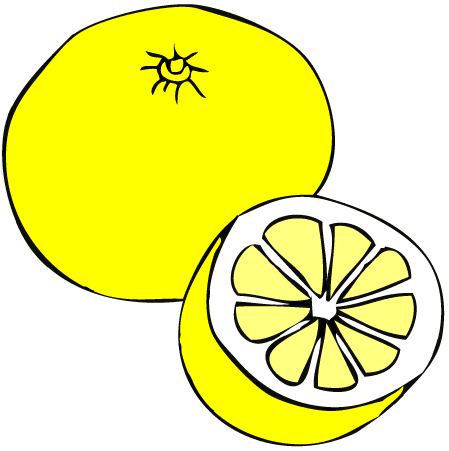 BANANA_______    _______    _______    _______    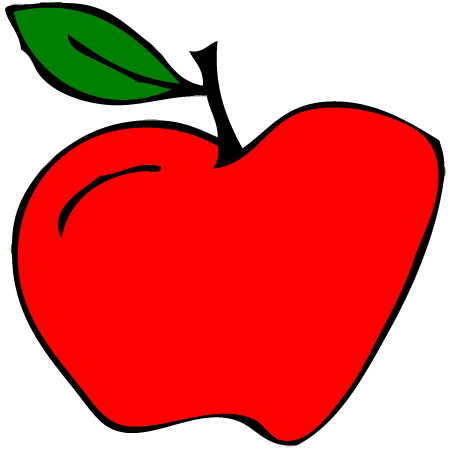 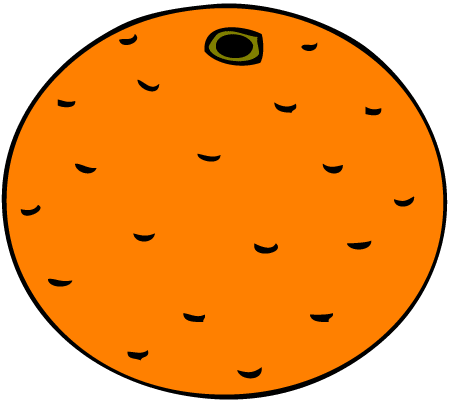 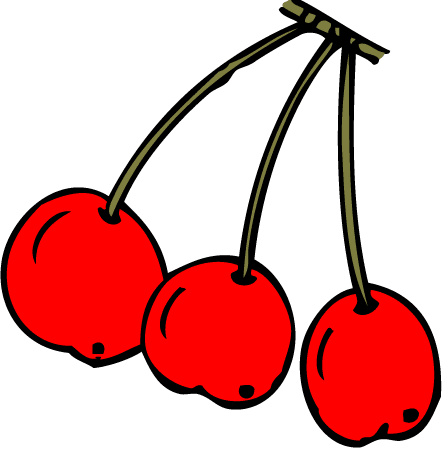 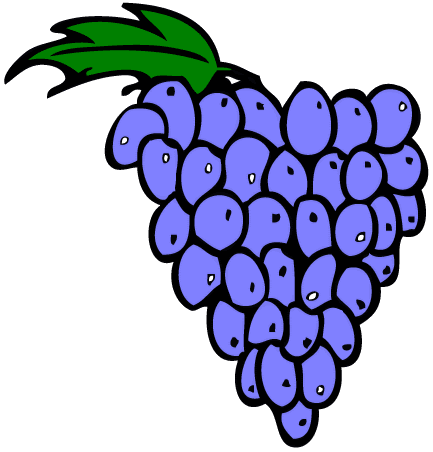 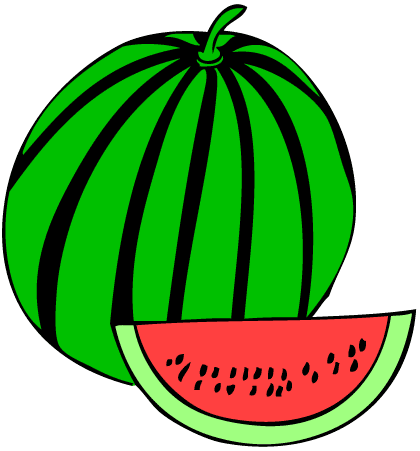 ___________________________________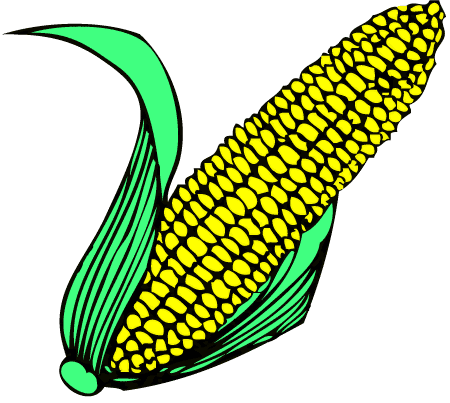 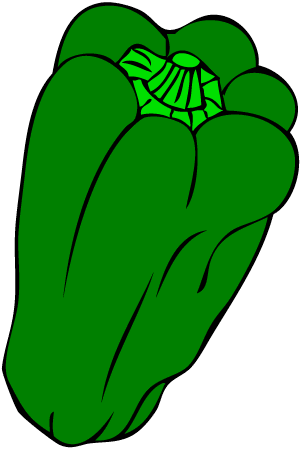 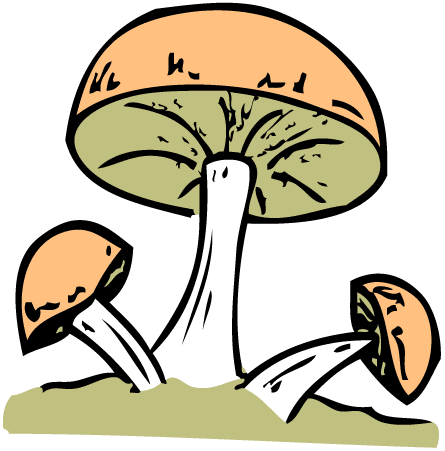 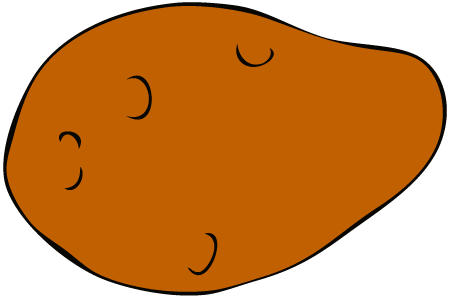 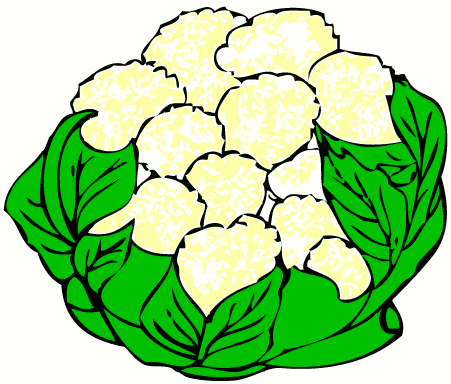 KORUZA_____________________________________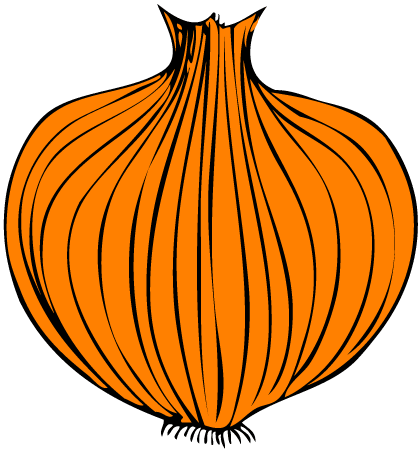 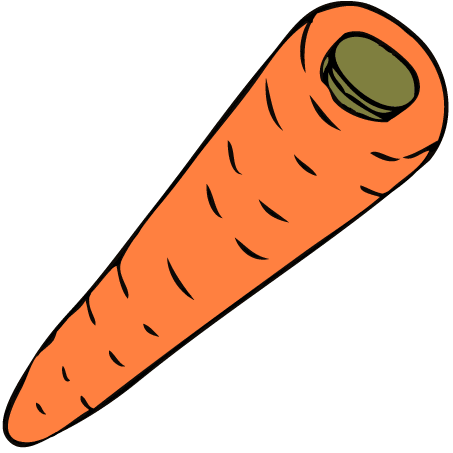 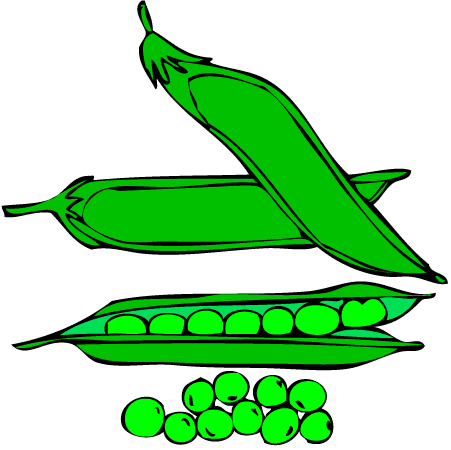 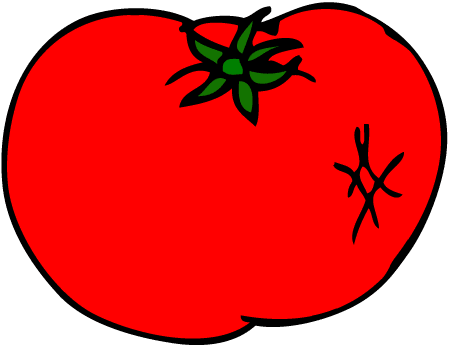 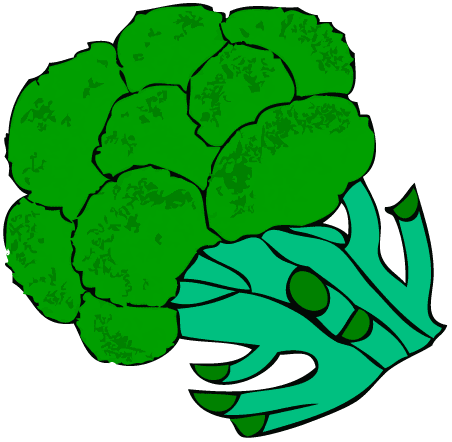 ______________________________________________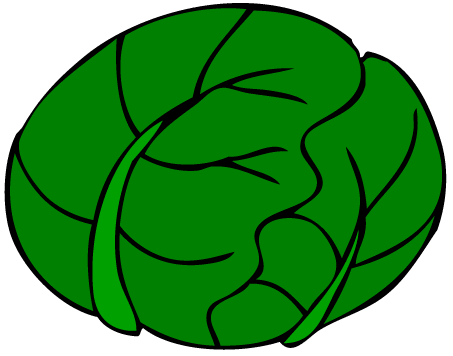 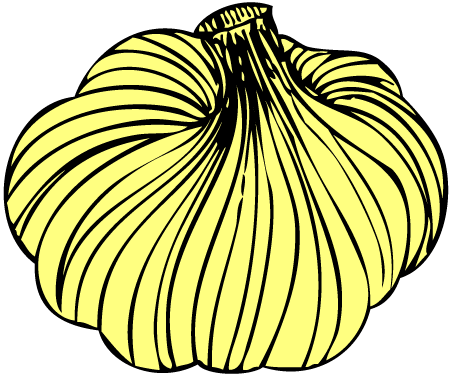 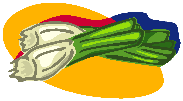 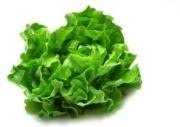 _______________________________________HRANA IN PIJAČA:Kaj je to?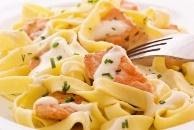 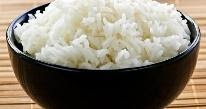 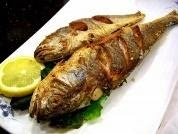 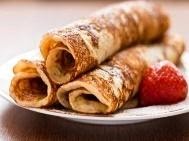 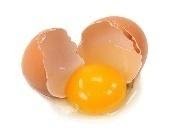 ___testenine__________________________________________________